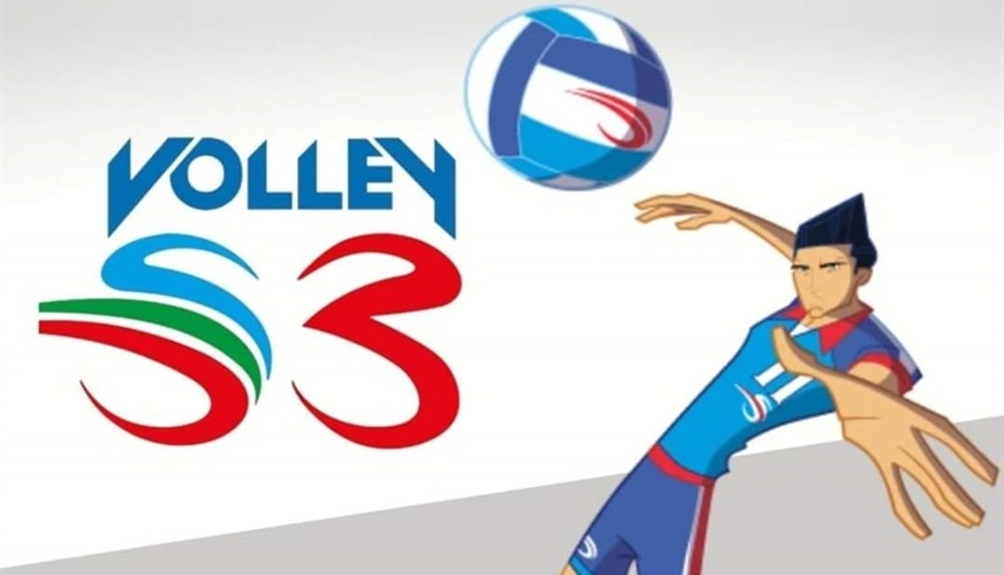 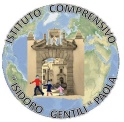 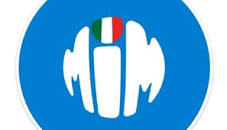 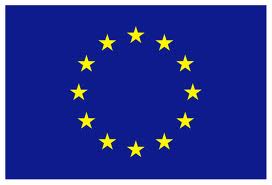 Istituto Comprensivo Statale “Isidoro Gentili”Via Rione Colonne 87027 Paola (CS)Telefono centralino 0982585215 oppure 0982611197 Codice Meccanografico: CSIC871008 Codice Fiscale 86001070787E-mail csic871008@istruzione.it P.E.C. csic871008@pec.istruzione.itwww.icisidorogentili.edu.itIstituto Comprensivo Statale “Isidoro Gentili”Via Rione Colonne 87027 Paola (CS)Telefono centralino 0982585215 oppure 0982611197 Codice Meccanografico: CSIC871008 Codice Fiscale 86001070787E-mail csic871008@istruzione.it P.E.C. csic871008@pec.istruzione.itwww.icisidorogentili.edu.itIstituto Comprensivo Statale “Isidoro Gentili”Via Rione Colonne 87027 Paola (CS)Telefono centralino 0982585215 oppure 0982611197 Codice Meccanografico: CSIC871008 Codice Fiscale 86001070787E-mail csic871008@istruzione.it P.E.C. csic871008@pec.istruzione.itwww.icisidorogentili.edu.it